NAČRTOVANJE EKSPERIMENTA_2del (1. in 2. ura po urniku)Cilj: načrtovanje eksperimentalnega dela, in sicer izbor ustreznih kemikalij, laboratorijskega pribora, tehnik/operacij.NALOGA: izberi (poišči) DRUGI eksperiment in oblikuj svoj eksperimentalni list. Opomba: ne otežuj si dela z zahtevnimi eksperimenti, ker je vse potrebno tudi teoretično razložiti!1. Šolanje na daljavo še vedno poteka in vedno bolj je očitno, da bomo eksperimente težko izvedli. Zato bom ocenila oba eksperimentalna lista, ki mi ju boste oziroma ste mi delno že poslali. 2. Torej, v tem tednu PONOVNO po vzorčnem eksperimentalnem listu sestavi svoj primer DRUGEGA eksperimentalnega lista za izbrani eksperiment. V pomoč ti ponovno prilagam primer (vzorec) eksperimentalnega lista (slika spodaj). Prav tako so ti lahko v pomoč eksperimentalni listi vaj, ki si jih dobil pri pouku. Pri ocenjevanju bom zelo pozorna na teoretično razlago eksperimenta! 3. Eksperimentalni list oblikuj v WORDOVEM DOKUMENTU in mi ga pošlji na moj elektronski naslov ana.mirtic@guest.arnes.si, najkasneje do petka 10. 4. 2020, do 13. ure!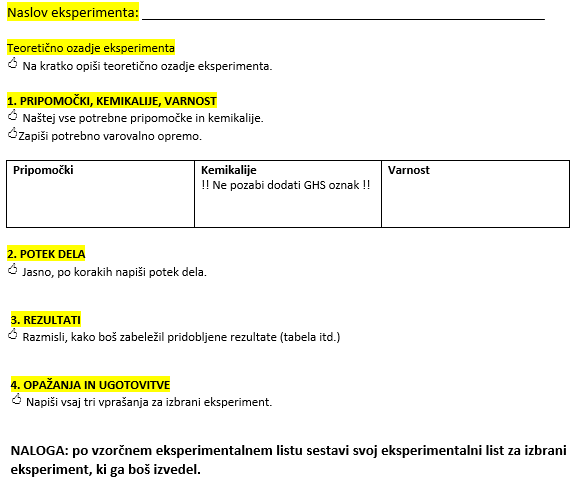 